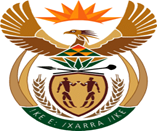 MINISTRY:  JUSTICE AND CORRECTIONAL SERVICESREPUBLIC OF SOUTH AFRICANATIONAL ASSEMBLYQUESTION FOR WRITTEN REPLYPARLIAMENTARY QUESTION NO: 2588DATE OF QUESTION: 26 AUGUST 2022DATE OF SUBMISSION: 09 SEPTEMBER 2022Adv G Breytenbach (DA) to ask the Minister of Justice and Correctional Services: (a) What number of buildings housing the (i) Magistrates Courts, (ii) High Courts, (iii) Supreme Court of Appeal and (iv) Constitutional Court have (aa) internet, (bb) air-conditioning and (cc) access for disabled persons and (b) of the courts which have the specified facilities, what number is functional?                                                                                                                                                  NW3104EREPLY: The tables below provide details of number of buildings housing the Magistrates Courts, High Courts, Supreme Court of Appeal and Constitutional Court that have internet, air-conditioning and access for disabled persons, and that are functional.Province: Eastern CapeProvince: Free StateProvince: GautengProvince: Kwa-Zulu NatalProvince: LimpopoProvince: MpumalangaProvince: North WestProvince: Northern CapeProvince: Western CapeEND Number of buildingsInternet (number of buildings with internet connection)Functional Internet (number of buildings with functional internet connectionAir conditioning (number of buildings with HVAC system)Functional HVAC (number of buildings with functional HVAC system)Access for disabled people (number of buildings with access for the disabled)Functional disabled facilities (number of buildings with functional facilities for the disabled)Magistrate courts460456455434433398394High Courts 14141414131414Supreme Court of Appeal1111011Constitutional Court1111111Number of buildingsInternet (Number of buildings with internet connection)Functional Internet (number of buildings with functional internet connection)Air conditioning(Number of buildings  with HVAC system)Functional HVAC (Number of buildings with functional HVAC system)Access for disabled people (number of buildings with access for the disabled)Functional disabled facilities (Number of buildings with functional facilities for the disabled)Magistrate Courts90909068 6876 76High Courts 4444444Supreme Court of AppealN/AN/AN/AN/AN/AN/AN/AConstitutional CourtN/AN/AN/AN/AN/AN/AN/ADistrictsNumber of buildingsInternet (number of buildings with internet connection)Functional Internet (number of buildings with functional internet connectionAir conditioning (number of buildings with HVAC system)Functional HVAC (number of buildings with functional HVAC system)Access for disabled people (number of buildings with access for the disabled)Functional disabled facilities (number of buildings with functional facilities for the disabled)Magistrate Courts67676767 676767High Courts 1111011Supreme Court of Appeal1111011Constitutional CourtN/AN/AN/AN/AN/AN/AN/ANumber of BuildingsInternet (Number of buildings with internet connection)Functional internet (Number of buildings with functional internet connection)Air-Conditioning (Number of court buildings with HVAC system)Air-Conditioning (Number of court buildings with functional HVAC system)Access for disabled people (Number of buildings with access for the disabled)Functional disabled facilities (Number of buildings with functional facilities for the disabled)Magistrate Courts55555555555555High Courts222 2222Supreme Courts of AppealN/AN/AN/AN/AN/AN/AN/AConstitutional Courts1111111Number of buildingsInternet (number of buildings with internet connection)Functional Internet (number of buildings with functional internet connectionAir-conditioning (number of buildings with HVAC system)Functional HVAC (number of buildings with functional HVAC system)Access for disabled people (number of buildings with access for the disabled)Functional disabled facilities (number of buildings with functional facilities for the disabled)Magistrate courts76767676 763939High Courts 02020202020202Supreme Court of AppealN/AN/AN/AN/AN/AN/AN/AConstitutional CourtN/AN/AN/AN/AN/AN/AN/ANumber of buildingsInternet (number of buildings with internet connection)Functional Internet (number of buildings with functional internet connectionAir conditioning (number of buildings with HVAC system)Functional HVAC (number of buildings with functional HVAC system)Access for disabled people (number of buildings with access for the disabled)Functional disabled facilities (number of buildings with functional facilities for the disabled)Magistrate courts54504950505147High Courts 1111111Supreme Court of AppealN/AN/AN/AN/AN/AN/AN/AConstitutional CourtN/AN/AN/AN/AN/AN/AN/ANumber of buildingsInternet (number of buildings with internet connection)Functional Internet (number of buildings with functional internet connectionAir conditioning (number of buildings with HVAC system)Functional HVAC (number of buildings with functional HVAC system)Access for disabled people (number of buildings with access for the disabled)Functional disabled facilities (number of buildings with functional facilities for the disabled)Magistrate courts46464646464646High Courts 2222222Supreme Court of AppealN/AN/AN/AN/AN/AN/AN/AConstitutional CourtN/AN/AN/AN/AN/AN/AN/ANumber of buildingsInternet (number of buildings with internet connection)Functional Internet (number of buildings with functional internet connectionAir conditioning (number of buildings with HVAC system)Functional HVAC (number of buildings with functional HVAC system)Access for disabled people (number of buildings with access for the disabled)Functional disabled facilities (number of buildings with functional facilities for the disabled)Magistrate courts34343434342626High Courts 0000000Supreme Court of AppealN/AN/AN/AN/AN/AN/AN/AConstitutional CourtN/A N/AN/AN/AN/AN/AN/ANumber of buildingsInternet (number of buildings with internet connection)Functional Internet (number of buildings with functional internet connectionAir conditioning (number of buildings with HVAC system)Functional HVAC (number of buildings with functional HVAC system)Access for disabled people (number of buildings with access for the disabled)Functional disabled facilities (number of buildings with functional facilities for the disabled)Magistrate courts383838383738.38High Courts 1111111Supreme Court of AppealN/AN/AN/AN/AN/AN/AN/AConstitutional CourtN/A N/AN/AN/AN/AN/AN/ANumber of buildingsInternet (number of buildings with internet connection)Functional Internet (number of buildings with functional internet connectionAir conditioning (number of buildings with HVAC system)Functional HVAC (number of buildings with functional HVAC system)Access for disabled people (number of buildings with access for the disabled)Functional disabled facilities (number of buildings with functional facilities for the disabled)Magistrate courts72727272726262High Courts 11 11111Supreme Court of AppealN/AN/AN/AN/AN/AN/AN/AConstitutional CourtN/A N/AN/AN/AN/AN/AN/A